OBJECTIVESeeking an entry level position in a leading Government dental hospital or Private dental clinic In order to improve my dental careerEDUCATIONBachelors in Dental surgery at Annamalai University 2006 - 2011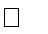 WORK EXPERIENCEWorked in Mayavaram R K Hospital from (2/5/2011) –(30/4/2012) FROM 2012 June –2017 March Worked in Latha Dental Clinic and Hospital, Batlagundu  Rejoined from (25/04/2017) to (15/02/2018) Worked in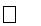 LathaDentalClinicand Hospital,BatlagunduExperience  nearly 6 years.SPECIALISED SKILLSExcellent diagnostic skills using clinical knowledge and X-rays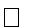 Excellent hand work and communication skillsGood knowledge of clinical practices and protocols -ability to handle different types of patients -flexible and adaptableExtremely motivated towards careerINTERNSHIPConducted IDA camp dental awareness conducted health educationinvolved various types of cases whichincluded: Root canal treatment and digital radiotherapy Dental cleanings Composites, amalgam restorative fillings and Completedentures, Fixedpartialdentures,Oral prophylaxis, bleaching. Especially surgical, extractions, clinical crown , Impaction surgery.ACHEIVEMENTS Child awareness program -Participated dental program in colleges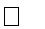  Conducted FREE DENTAL HEALTH CHECK UP nearer schools  Conducted Dental camp and Treatment planned in villages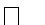 40 participated and benefitedPERSONAL PROFILEDate of Birth :3/09/1988Gender : maleNationality : IndianHobbies :Reading books, Newspaper and meditation.NAME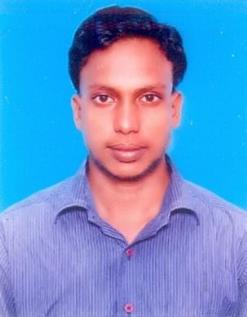 :DR. RAJKUMARDR. RAJKUMARDR. RAJKUMARE- mail id:Rajkumar.380049@2freemail.com Rajkumar.380049@2freemail.com Location:Ajman, UAE